  April 2024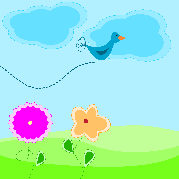 Tema: Vår1.2.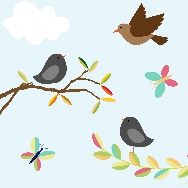 3.Hurra! Vi feirer Jonas, 4 år!Mini- røris 4.Ut på tur2 studenter fra UIS skal være på avdelingen i dag og i morgen 5.Ta-med-leker-dagen8.Hurra! Elvy 4 år!BarnemøteValg av nye ordenshjelper9.Førskolen på svømming Smågrupper10.Mini – rørisProsjekt: Det spirer og gror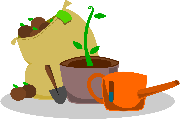 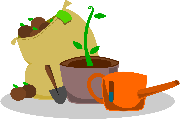 11.Ut på tur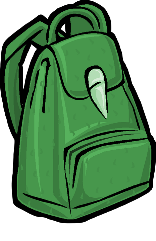 12.Ta-med-leker-dagen15.BarnemøteValg av nye ordenshjelper16.Førskolen på svømming Smågrupper17.Mini- rørisProsjekt:Det spirer og gror18.Ut på turHurra! Oskar 4 år19.Ta-med-leker-dagen22.BarnemøteValg av nye ordenshjelper23.Førskolen på svømmingSmågrupper24.Mini- rørisProsjekt:Det spirer og gror25.Ut på tur26.Fellessamling og felleslunsj på bygg 2.Ta-med-leker-dagen29.BarnemøteValg av nye ordenshjelper30.FørskoleSmågrupper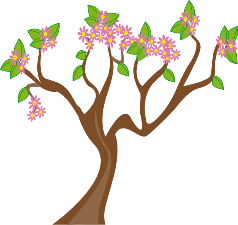 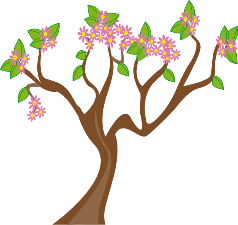 